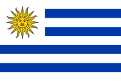 4.6. LEY DE UNIÓN CONCUBINARIA Nº 18.246 DE 27 DE DICIEMBRE DE 2007 (URUGUAY)Artículo 1º. (Ámbito de aplicación).- La convivencia ininterrumpida de al menos cinco años en uniónconcubinaria genera los derechos y obligaciones que se establecen en la presente ley, sin perjuicio de la aplicación de las normas relativas a las uniones de hecho no reguladas por ésta.Artículo 2º. (Caracteres).- A los efectos de esta ley se considera unión concubinaria a la situación de hecho derivada de la comunidad de vida de dos personas -cualquiera sea su sexo, identidad, orientación u opción sexual- que mantienen una relación afectiva de índole sexual, de carácter exclusiva, singular, estable y permanente, sin estar unidas por matrimonio entre sí y que no resulta alcanzada por los impedimentos dirimentes establecidos en los numerales 1º, 2º, 4º y 5º del Artículo 91 del Código Civil.Artículo 3º. (Asistencia recíproca).- Los concubinos se deben asistencia recíproca personal y material. Asimismo, están obligados a contribuir a los gastos del hogar de acuerdo a su respectiva situación económica.Una vez disuelto el vínculo concubinario persiste la obligación de auxilios recíprocos durante un período subsiguiente, el que no podrá ser mayor al de la convivencia, siempre que resulte necesario para la subsistencia de alguno de los concubinos.Presentada una demanda de alimentos, la parte demandada podrá excepcionarse cuando la demandante haya sido condenada por la comisión de uno o más delitos en perjuicio de ésta o sus parientes hasta el tercer grado en la línea descendente, ascendente o colateral. Comprobados estos extremos, el Juez desestimará sin más trámite la petición impetrada.En las mismas condiciones del inciso anterior y cuando los hechos se produzcan una vez concedida la prestación alimentaria, el Juez, a petición de parte, decretará el cese de la referida prestación.CAPÍTULO IIRECONOCIMIENTO JUDICIAL DE LA UNIÓN CONCUBINARIAArtículo 4º. (Legitimación).- Podrán promover la declaratoria judicial de reconocimiento de la unión concubinaria los propios concubinos, actuando conjunta o separadamente.Cualquier interesado, justificándolo sumariamente, podrá asimismo promover la acción de reconocimiento de la unión concubinaria, una vez declarada la apertura legal de la sucesión de uno o ambos concubinos.Artículo 5º. (Objeto y sociedad de bienes).- La declaratoria de reconocimiento judicial del concubinato tendrá por objeto determinar:A) La fecha de comienzo de la unión.B) La indicación de los bienes que hayan sido adquiridos a expensas del esfuerzo o caudal común para determinar las partes constitutivas de la nueva sociedad de bienes.El reconocimiento inscripto de la unión concubinaria dará nacimiento a una sociedad de bienes que se sujetará a las disposiciones que rigen la sociedad conyugal en cuanto le sean aplicables, salvo que los concubinos optaren, de común acuerdo, por otras formas de administración de los derechos y obligaciones que se generen durante la vigencia de la unión concubinaria.Constituida esta sociedad de bienes, se disuelve la sociedad conyugal o la sociedad de bienes derivada de concubinato anterior que estuviere vigente entre uno de los concubinos y otra persona.Artículo 6º. (Procedimiento).- El reconocimiento de la unión concubinaria se tramitará por el proceso voluntario (artículos 402 y siguientes del Código General del Proceso).En todos los casos los concubinos que inician el procedimiento deberán proporcionar al tribunal el nombre y domicilio de las personas cuyos derechos patrimoniales derivados de una sociedad conyugal o de otra unión concubinaria, puedan verse afectados por el reconocimiento (artículos 404 y siguientes del Código General del Proceso).Cuando el reconocimiento de la unión concubinaria sea promovido por uno solo de los concubinos, se intimará al otro o a sus herederos, a dar cumplimiento a lo dispuesto en el inciso anterior.De deducirse oposición se seguirá el proceso extraordinario (artículos 346 y siguientes del CódigoGeneral del Proceso), en el que deberá ser oído preceptivamente el Ministerio Público.Artículo 7º. (Prohibiciones contractuales).- A partir del reconocimiento judicial del concubinato, regirán entre los concubinos las mismas prohibiciones contractuales previstas en la ley respecto de los cónyuges.CAPÍTULO IIIDISOLUCIÓN DE LA UNIÓN CONCUBINARIAArtículo 8º. (Disolución de la unión concubinaria).- La unión concubinaria se disuelve en los siguientes casos:A) Por sentencia judicial de disolución, dictada a petición de cualquiera de los concubinos, sin expresión de causa.B) Por fallecimiento de uno de los concubinos.C) Por la declaración de ausencia.En los casos B) y C) la disolución deberá acreditarse en la sucesión o en los procedimientos de ausencia, respectivamente.Artículo 9º. (Procedimiento para la disolución).- En el caso del literal A) del artículo 8º de la presente ley, la disolución de la unión concubinaria se tramitará por el proceso extraordinario (artículos 346 y siguientes del Código General del Proceso).La sentencia que disponga la disolución de la unión concubinaria deberá -previo dictamen del Ministerio Público- pronunciarse sobre los siguientes puntos:A) Las indicaciones previstas en el artículo 5º de la presente ley, si no existiera previo reconocimiento judicial del concubinato.B) Lo relativo a la tenencia, guarda, pensión alimenticia y visitas de los hijos nacidos de dicha unión, así como los alimentos contemplados en el artículo 3º de la presente ley.C) Lo relativo a cuál de los concubinos permanecerá en el hogar familiar, sin perjuicio de la resolución anticipada sobre exclusión del mismo para alguno de los concubinos, si ello se hubiera decretado como medida previa.El tribunal procurará que las partes lleguen a un acuerdo sobre todos o algunos de esos puntos y, en su defecto, pronunciará providencia solucionando provisoriamente aquellos sobre los que persista el desacuerdo.Artículo 10. (Facción de inventario).- Dentro de los treinta días hábiles posteriores a que haya recaído sentencia firme, por la que se disponga la disolución de la unión concubinaria, se procederá a la facción de inventario en autos de las deudas y bienes adquiridos a título oneroso por los concubinos durante el período de vigencia de la unión.Si se suscitare controversia o existieren reclamos, se dejará constancia en acta, tramitándose por el proceso extraordinario ante la misma sede y por cuerda separada.Artículo 11. (Derechos sucesorios).- Disuelto el concubinato por fallecimiento de uno de sus integrantes, el concubino sobreviviente tendrá los derechos sucesorios que el artículo 1026 del Código Civil consagra para el cónyuge.Existiendo cónyuge supérstite, concurrirá con el concubino, integrando la misma parte, y en proporción a los años de convivencia.Asimismo, si se tratare de una persona mayor de sesenta años de edad sin medios propios suficientes para asegurar su vivienda, que haya convivido en concubinato al menos durante los últimos diez años en forma ininterrumpida, tendrá derecho real de uso y habitación previsto en los artículos 881.1 al 881.3 del Código Civil, siempre y cuando dicho bien fuera propio del causante o común de la unión concubinaria.Los derechos reales de habitación y de uso se imputarán a la porción disponible, en el supuesto de que ésta no fuera suficiente, por el remanente a las legítimas de los descendientes comunes del causante y el concubino supérstite. Estos derechos no afectarán las legítimas de otros herederos forzosos, ni las asignaciones forzosas de otros beneficiarios.CAPÍTULO IVREGISTROArtículo 12.- Sustitúyese el inciso primero del artículo 34 de la Ley Nº 16.871, de 28 de setiembre de 1997, por el siguiente:"El Registro Nacional de Actos Personales tendrá seis Secciones: Interdicciones, Regímenes Matrimoniales, Uniones Concubinarias, Mandatos y Poderes, Universalidades y Sociedades Civiles de Propiedad Horizontal".Artículo 13.- Incorpóranse en el Capítulo III de la Ley Nº 16.871, de 28 de setiembre de 1997, la Sección 3.2 bis que se denominará "Sección Uniones Concubinarias" con los siguientes artículos: "3.2 bis. Sección Uniones ConcubinariasARTÍCULO 39 bis. (Base de ordenamiento).- Esta Sección se ordenará en base a fichas personales de los concubinos.ARTÍCULO 39 ter. (Actos inscribibles).- En esta Sección se inscribirán:1) Los reconocimientos judiciales de concubinato.2) Las constituciones de sociedades de bienes derivadas del concubinato.3) Los casos de disolución judicial del concubinato, con excepción de la muerte de uno de los concubinos".CAPÍTULO VDERECHOS Y OBLIGACIONES DE SEGURIDAD SOCIALArtículo 14.- Agrégase al artículo 25 de la Ley Nº 16.713, de 3 de setiembre de 1995, el siguiente literal:"E) Las concubinas y los concubinos, entendiéndose por tales las personas que, hasta el momento de configuración de la causal, hubieran mantenido con el causante una convivencia ininterrumpida de al menos cinco años en unión concubinaria de carácter exclusivo, singular, estable y permanente, cualquiera sea su sexo, identidad, orientación u opción sexual y que no resultare alcanzada por los impedimentos dirimentes establecidos en los numerales 1º, 2º, 4º y 5º del artículo 91 del Código Civil".Artículo 15.- Sustitúyese el artículo 26 de la Ley Nº 16.713, de 3 de setiembre de 1995, con la redacción parcialmente introducida por la Ley Nº 16.759, de 4 de julio de 1996, por el siguiente:"ARTÍCULO 26. (Condiciones del derecho y términos de la prestación).- En el caso del viudo, concubino, los padres absolutamente incapacitados para todo trabajo y las personas divorciadas, deberán acreditar conforme a la reglamentación que se dicte, la dependencia económica del causante o la carencia de ingresos suficientes.Tratándose de las viudas y de las concubinas, tendrán derecho al beneficio siempre que sus ingresos mensuales no superen la suma de $ 15.000 (quince mil pesos uruguayos).En el caso de los beneficiarios señalados en el literal D) del artículo anterior, deberán justificar que gozaban de pensión alimenticia servida por su ex cónyuge, decretada u homologada judicialmente. En estos casos, el monto de la pensión o la cuota parte, si concurriere con otros beneficiarios, no podrá exceder el de la pensión alimenticia.Los hijos adoptivos y los padres adoptantes, en todo caso deberán probar que han integrado, de hecho, un hogar común con el causante, conviviendo en su morada y constituyendo con el mismo una unidad moral y económica similar a la de la familia, siempre que esta situación fuese notoria y preexistente en cinco años por lo menos, a la fecha de configurar la causal pensionaria, aun cuando el cumplimiento de las formalidades legales de adopción fuese más reciente.Cuando la causal pensionaria se opere antes que el adoptado haya cumplido los diez años de edad, se exigirá que el beneficiario haya convivido con el causante la mitad de su edad a dicha fecha. El goce de esta pensión es incompatible con el de la causada por vínculo de consanguinidad, pudiendo optar el interesado por una u otra.Tratándose de beneficiarias viudas y de beneficiarias concubinas, que tengan cuarenta o más años de edad a la fecha de fallecimiento del causante, o que cumplan esa edad gozando del beneficio de la pensión, la misma se servirá durante toda su vida. Los restantes beneficiarios mencionados en los literales A), D) y E) del artículo 25 de la presente ley que cumplan con los requisitos establecidos en este inciso, gozarán igualmente de la pensión durante toda su vida, salvo que se configuren respecto de los mismos las causales de término de la prestación que se establecen en este artículo.En el caso que los beneficiarios mencionados en los literales A), D) y E) del artículo 25 de la presente ley tengan entre treinta y treinta y nueve años de edad a la fecha del fallecimiento del causante, la pensión se servirá por el término de cinco años y por el término de dos años cuando los mencionados beneficiarios sean menores de treinta años de edad a dicha fecha. Los períodos de prestación de la  pensión a que hace referencia el inciso anterior no serán de aplicación en los casos en que:A) El beneficiario estuviese total y absolutamente incapacitado para todo trabajo.B) Integren el núcleo familiar del beneficiario hijos solteros menores de veintiún años de edad, en cuyo caso la pensión se servirá hasta que estos últimos alcancen dicha edad, excepto cuando se trate de mayores de dieciocho años de edad que dispongan de medios de vida propios y suficientes para su congrua y decente sustentación.C) Integren el núcleo familiar hijos solteros mayores de dieciocho años de edad absolutamente incapacitados para todo trabajo.El derecho a pensión se pierde:A) Por contraer matrimonio en el caso del viudo, concubino y personas divorciadas.B) Por el cumplimiento de veintiún años de edad en los casos de hijos solteros.C) Por hallarse el beneficiario al momento del fallecimiento del causante en algunas de las situaciones de desheredación o indignidad previstas en los artículos 842, 899, 900 y 901 del Código Civil.D) Por recuperar su capacidad antes de los cuarenta y cinco años de edad los beneficiarios mencionados en los literales B) y C) del artículo 25 de la presente ley.E) Por mejorar la fortuna de los beneficiarios".Artículo 16.- Sustitúyense los literales A), B) y E) del artículo 32 de la Ley Nº 16.713, de 3 de setiembre de 1995, por los siguientes:"A) Si se trata de personas viudas o divorciadas o concubinas o concubinos, el 75% (setenta y cinco por ciento) del básico de pensión cuando exista núcleo familiar, o concurrencia con hijos no integrantes del mismo o padres del causante.B) Si se trata exclusivamente de la viuda o concubina o del viudo o concubino, o hijos del causante, el 66% (sesenta y seis por ciento) del básico de pensión"."E) Si se trata de la viuda o viudo en concurrencia con la divorciada o divorciado y/o concubina o concubino, o de la divorciada o divorciado en concurrencia con la concubina o concubino, sin núcleo familiar, el 66% (sesenta y seis por ciento) del sueldo básico de pensión. Si alguna o algunas de esas categorías tuviere o tuvieren núcleo familiar, el 9% (nueve por ciento) de diferencia se asignará o distribuirá, en su caso, entre esas partes".Artículo 17.- Sustitúyense los literales A) y B) del artículo 33 de la Ley Nº 16.713, de 3 de setiembre de 1995, por los siguientes:"A) A la viuda o viudo, concubina o concubino, divorciada o divorciado, con núcleo familiar, en concurrencia con otros beneficiarios, le corresponderá el 70% (setenta por ciento) de la signación de pensión.Cuando concurran con núcleo familiar la viuda o viudo y/o concubina o concubino y/o divorciada o divorciado, la distribución de dicho porcentaje se hará por partes iguales a cada categoría. En el caso de que alguna o algunas de las categorías integre o integren núcleo familiar, su cuota parte será superior en un 14% (catorce por ciento) a la del resto de los beneficiarios. El remanente de la asignación de pensión se distribuirá en partes iguales entre los restantes  copartícipes de pensión.B) A la viuda o viudo, concubina o concubino, divorciada o divorciado, sin núcleo familiar, en concurrencia con otros beneficiarios, le corresponderá el 60% (sesenta por ciento) de la signación de pensión.Cuando concurran la viuda o viudo y/o concubina o concubino y/o divorciada o divorciado, la distribución de dicho porcentaje se hará por partes iguales a cada categoría.  El remanente se distribuirá en partes iguales entre los restantes copartícipes de pensión". Artículo 18.- Sustitúyese el numeral 2) del artículo 167 de la Ley Nº 16.713, de 3 de setiembre de 1995, por el siguiente:"2) El pago total o parcial, debidamente documentado, de cobertura médica u odontológica, asistencial o preventiva, integral o complementaria otorgadas al trabajador, su cónyuge, concubina o concubino con cinco años de convivencia ininterrumpida y demás características previstas por el literal E) del artículo 25 de la presente ley, sus padres -cuando se encuentren a su cargo-, hijos menores de dieciocho años, o mayores de dieciocho y menores de veinticinco mientras se encuentren cursando estudios terciarios e hijos incapaces, sin límite de edad". Artículo 19.- Cumplido un año a partir de la entrada en vigencia de esta ley, quedarán extendidos a las concubinas y concubinos -a que refieren los artículos 1º y 2º- todos los derechos y obligaciones de seguridad social previstos para los cónyuges según el ámbito de inclusión que corresponda, a que refieren los artículos 14 a 18 de esta ley o de disposiciones legales ya vigentes.A los efectos de la generación de pensiones de sobrevivencia, los requisitos previstos por los artículos 1º y 2º de esta ley deberán existir al momento de configurarse la causal pensionaria. Artículo 20.- Para determinar los derechos y obligaciones de seguridad social a que hubiere lugar, la prueba de los extremos requeridos por los artículos 1º y 2º de la presente ley se realizará en el organismo previsional que correspondiere según la inclusión de los servicios respectivos, sin perjuicio de la eficacia que a tal fin tendrá, en lo pertinente, el reconocimiento judicial obtenido conforme a lo previsto en la ley.Artículo 21.- Los gastos que la aplicación de las disposiciones contenidas en el presente capítulo pudiere generar al Banco de Previsión Social, al Servicio de Retiros y Pensiones Policiales y al Servicio de Retiros y Pensiones de las Fuerzas Armadas, serán atendidos por Rentas Generales, si fuera necesario.